0101/09 - RM 04193/09/09 RM 04193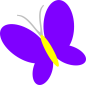 A BORBOLETAS FORMIGUINHAPASSA A VIDA A VOARUMA FLOR E OUTRA FLORELA GOSTA DE BEIJAR!FORMIGUINHA BEM LIGEIRALEVÁ FOLHAS PRO SEU LASBORBOLETA SEU AMIGAESTÁ PRONTA PARA AJUDAR!FORMIGUINHA TROPEÇOUSEU PEZINHO MACHUCOUBORBOLETA VEIO LOGOE SUE VIDA SALVOU!